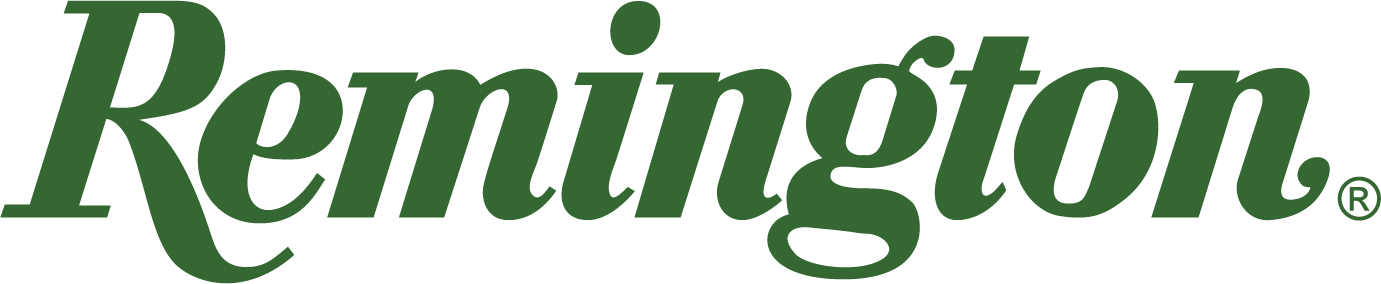 FOR IMMEDIATE RELEASE 		 		 Remington Ammunition Introduces New Product Lineup for 2023Lonoke, Arkansas – January 23, 2023 – Remington Ammunition is proud to officially announce their 2023 product lineup. From line extensions on the unbeatable Core-Lokt bullet to all-new leading handgun loads, the American built ammunition brand that has been the top choice for generations of hunters and shooters is bringing the best of the best this year. “Big Green is gearing up for another successful year by introducing a variety of groundbreaking new cartridges that cater to all kinds of hunters and shooters,” said Remington’s Director of Marketing Joel Hodgdon. “Our team is working hard to continue the legacy of creating the most innovative and high-performing ammunition in the game. Here’s to another big year for Big Green.”Remington Ammunition’s new products include unmatched loads perfect for everyday carry, revolutionary big game cartridges, new rimfire packaging configurations and much more. These products offer advancements in manufacturing and technology that meet the needs of every hunter and shooter. Handgun: Golden Saber Defense: 10MMGolden Saber Bonded Defense: 10MMGolden Saber Defense Compact: 10MMHigh Terminal Performance: 32 H&R MagPerformance Wheelgun®: 32 H&R MagRemington Range: 9MM Luger, 40 S&WRifle:Core-Lokt: 360 Buckhammer and 35 RemingtonHigh Performance Centerfire: 308 WinPremier Long Range: 6mm Creedmoor, 6.5 Creedmoor, 270 Win, 7mm Rem Mag, 30-06 Sprg, 308 Win, 300 Win Mag, 300 Rem Ultra MagPremier Match: 223 RemRimfire:22 Viper: 22LR22 Yellow Jacket: 22LRSubSonic Rimfire: 22LRShotshell:Express Buckshot: 12 Gauge, 20 GaugeGun Club Cure: 12 GaugeGun Club Target: 12 Gauge  Premier Bismuth: 12 Gauge, 16 Gauge, 20 Gauge, 28 Gauge, 410 GaugeRemington continues to provide hunting and shooting enthusiasts with products that offer optimal performance and matchless accuracy. Find Remington ammunition at dealers nationwide and online. For more information on these new products and Remington ammunition and accessories, visit www.remington.com.Press Release Contact: Jonathan HarlingRemington Public RelationsE-mail: remingtonammopr@murrayroadagency.comAbout RemingtonFrom muskets to modern day, generations of hunters and shooters have trusted Remington ammunition and accessories. Loaded in Lonoke, Arkansas by American workers, our wide array of pioneering sporting and hunting ammunition promises to get the job done every time the trigger is pulled. At Remington, we’re here for everyone who loads a round of ammo into a handgun, rifle, or shotgun. Founded in 1816, Remington and America have fought and won wars, put food on millions of tables and brought countless generations together at the range and in the field. We are proud of every round that rolls off our factory line. A brand of outdoor sports and recreation company Vista Outdoor, Remington is bringing a renewed focus to ammunition, innovation, and quality – all while staying true to Remington’s legendary heritage and stature as an American icon.